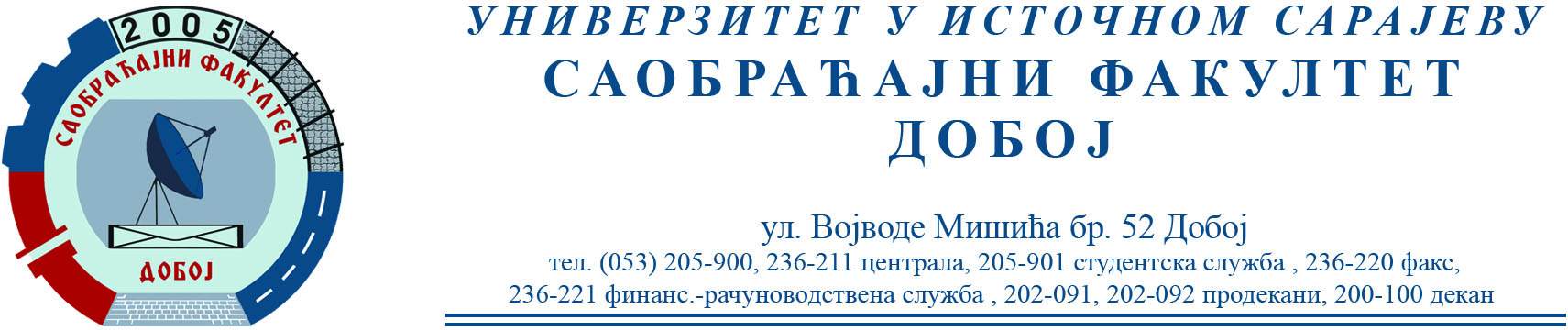 REZULTATI PISMENOG DIJELA ISPITA IZ PREDMETA OSNOVE MEHANIKE FLUIDA ODRŽANOG 04.07.2022. GODINEUsmeni dio ispita će se održati 06.07.2022. (srijeda) u 10.00 h.Predmetni profesor:Dr Perica Gojković, redovni profesor.Milan Eremija, asistent.R. br.Prezime i imeBr. indeksa1.Zekanović Đorđe1420/192.Josić Željka1483/193.Zečević Anto1480/19